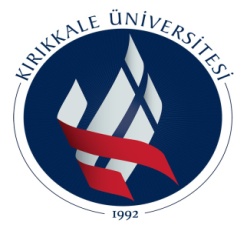 KIRIKKALE ÜNİVERSİTESİSPOR BİLİMLERİ FAKÜLTESİGEÇİCİ SINAV GİRİŞ BELGESİFOTOĞRAFVesikalık fotoğrafınızı,Bu alanı taşırmadan yapıştırınADI-SOYADIFOTOĞRAFVesikalık fotoğrafınızı,Bu alanı taşırmadan yapıştırınT.C. KİMLİK NOFOTOĞRAFVesikalık fotoğrafınızı,Bu alanı taşırmadan yapıştırınBABA ADIFOTOĞRAFVesikalık fotoğrafınızı,Bu alanı taşırmadan yapıştırınANNE ADIFOTOĞRAFVesikalık fotoğrafınızı,Bu alanı taşırmadan yapıştırınDOĞUM YERİ ve YILI(Gün/Ay/Yıl olarak)FOTOĞRAFVesikalık fotoğrafınızı,Bu alanı taşırmadan yapıştırın